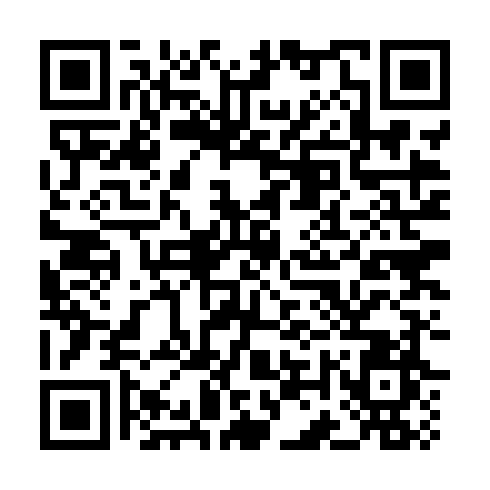 Ramadan times for Bilantova Lhota, Czech RepublicMon 11 Mar 2024 - Wed 10 Apr 2024High Latitude Method: Angle Based RulePrayer Calculation Method: Muslim World LeagueAsar Calculation Method: HanafiPrayer times provided by https://www.salahtimes.comDateDayFajrSuhurSunriseDhuhrAsrIftarMaghribIsha11Mon4:334:336:2012:094:055:585:587:3912Tue4:314:316:1812:084:066:006:007:4113Wed4:284:286:1612:084:076:016:017:4214Thu4:264:266:1412:084:086:036:037:4415Fri4:244:246:1212:074:106:046:047:4616Sat4:214:216:0912:074:116:066:067:4717Sun4:194:196:0712:074:126:076:077:4918Mon4:174:176:0512:074:146:096:097:5119Tue4:144:146:0312:064:156:116:117:5320Wed4:124:126:0112:064:166:126:127:5521Thu4:104:105:5912:064:176:146:147:5622Fri4:074:075:5612:054:196:156:157:5823Sat4:054:055:5412:054:206:176:178:0024Sun4:024:025:5212:054:216:186:188:0225Mon4:004:005:5012:054:226:206:208:0426Tue3:573:575:4812:044:236:226:228:0627Wed3:553:555:4612:044:246:236:238:0728Thu3:523:525:4412:044:266:256:258:0929Fri3:503:505:4112:034:276:266:268:1130Sat3:473:475:3912:034:286:286:288:1331Sun4:444:446:371:035:297:297:299:151Mon4:424:426:351:025:307:317:319:172Tue4:394:396:331:025:317:327:329:193Wed4:374:376:311:025:327:347:349:214Thu4:344:346:291:025:347:357:359:235Fri4:314:316:261:015:357:377:379:256Sat4:294:296:241:015:367:397:399:277Sun4:264:266:221:015:377:407:409:298Mon4:234:236:201:005:387:427:429:319Tue4:214:216:181:005:397:437:439:3310Wed4:184:186:161:005:407:457:459:36